Publicado en madrid el 17/05/2017 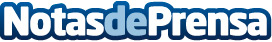 Dinópolis estrena el taller didáctico 'Polémica en el Mesozoico: los carnívoros cambian de bando'El taller se ofertará a grupos de escolares a partir de este jueves 18 de mayo, con motivo de la celebración del ‘Día Internacional de los Museos’. Explica cómo los dinosaurios carnívoros 'abandonarían' su antigua clasificación y se incluirían en un nuevo grupo de dinosaurios junto a especies como Iguanodon o StegosaurusDatos de contacto:rosa sagarna629640990Nota de prensa publicada en: https://www.notasdeprensa.es/dinopolis-estrena-el-taller-didactico-polemica Categorias: Historia Educación Aragón Otras ciencias http://www.notasdeprensa.es